GUIA AUTO APRENDIZAJE N°6LENGUAJE Y COMUNICACIÓN III° MEDIO Nombre_______________________________________________III Medio___________ObjetivoOA 3 Analizar críticamente textos de diversos géneros discursivos no literarios orales, escritos y audiovisuales, considerando: Las relaciones establecidas entre las ideas para construir razonamientos, así como La selección y la veracidad de la información.Se les recuerda que ante cualquier problema, duda o consulta puedes escribir al siguiente correo escobarprofe@gmail.com  El docente a cargo de contestar los correos enviados, es José Luis Escobar Pacheco.SE LES SOLICITA QUE EN EL ASUNTO DEL CORREO ESPECIFIQUEN EL NOMBRE DEL ALUMNO Y EL CURSO.GRACIAS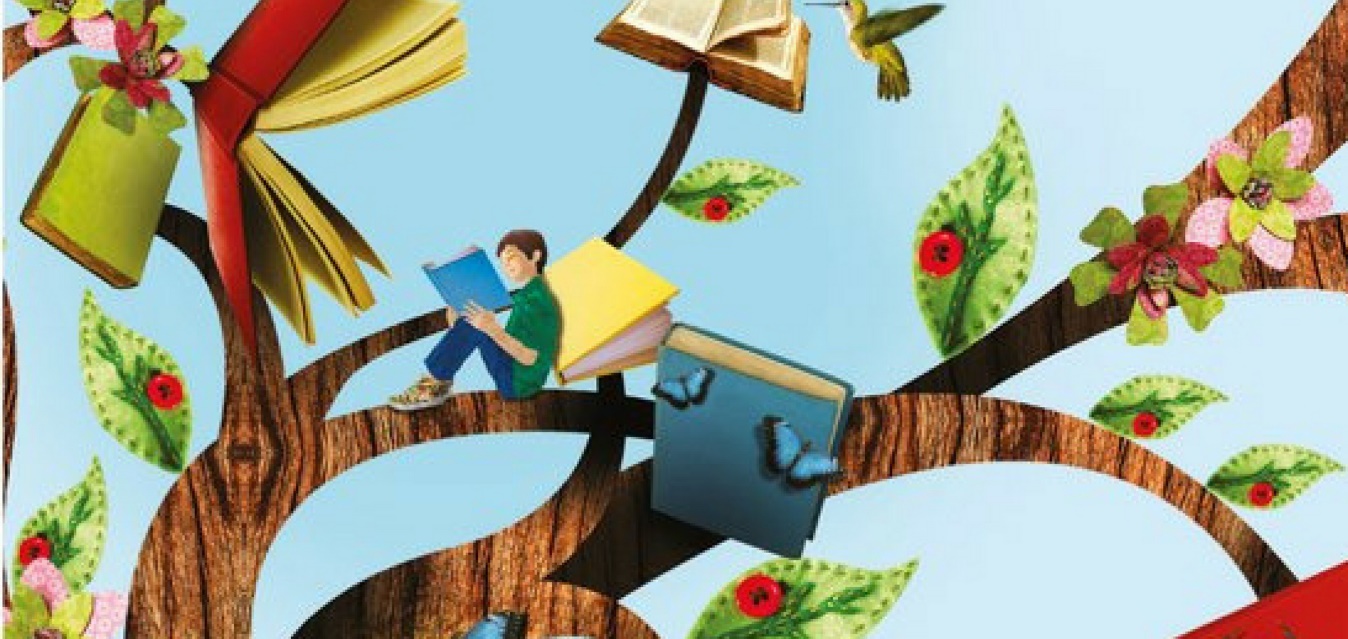 Complementa el trabajo de esta guía con los vídeos creados para ello: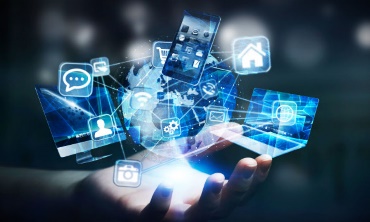 https://youtu.be/lRXXu_C_3ls 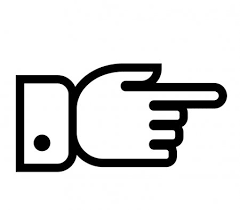 https://youtu.be/x21X-tgLHQA					             https://youtu.be/IuvIH8TAhL4El siguiente trabajo busca afianzar las estrategias de comprensión revisadas con anterioridad. Seguida a la lectura encontrarás una serie de ejercicios tradicionales de PSU, resuelve el análisis de pregunta antes de la selección de alternativas.Su Majestad, el diario1. 	« […] cada día de la semana llegan a los quioscos de la ciudad de Buenos Aires dieciséis diarios matutinos. […] Algunos venden cientos de miles de ejemplares; otros... tan pocos que más vale ni mentar el tema. No está mal para un formato, el periódico diario, al que le pronosticaron mil veces su inminente defunción.2. 	Sobre el diario se han desencadenado las plagas de Egipto. Reinaba soberano en el siglo XIX. Pero en el siglo XX debió lidiar con la radio, el cine, la televisión. Últimamente, con Internet y su blogosfera y el auge de la telefonía. El diario sobrevivió. El diario es como el libro, uno de esos muertos que gozan de buena salud. No solo es actor de la vida social, puede ser protagonista de ella.3. 	El diario encierra una paradoja. Es un objeto a la vez trascendente y banal. Un diario puede provocar una crisis de gabinete, una corrida bancaria o directamente cambiar la historia. Pero su vida es fugaz como la de algunas rosas que florecen y se agostan en pocas horas. El jueves 13 de enero de 1889, el diario L’Aurore, de París, publicó el artículo Yo acuso, de Émile Zola, que desencadenó el affaire Dreyfus y marcó un hito en la historia de Francia. Al día siguiente, las verduleras del mercado de Les Halles envolvían la lechuga con esa página gloriosa. Un diario puede serlo todo durante 24 horas. Al siguiente amanecer, lo reemplaza la nueva edición. Pasa entonces a cumplir su segunda función: ser fuente de la historia, que no es sino la reconstrucción de la vida que ha quedado apresada en ciertos documentos, y sobre todo en un inmenso mar de papel de diario. Esa función ya la cumplían los antiguos papiros, que Plutarco escrutaba para reconstruir lo sucedido siglos atrás. […]4.	 Miles de personas leen los diarios en Internet, lo que demuestra una vez más que los nuevos medios técnicos no se excluyen, sino que pueden convivir, y hasta aprovechar unos de otros. ¿Por qué ha sobrevivido el diario, un medio que es lento, costoso y difícil de producir en relación con la radio o Internet? Porque su capacidad sintetizadora para ordenar el caótico flujo de la información no ha podido ser reemplazada. En cierto sentido, los defectos del diario son sus virtudes. Un diario no es sino una cabeza -o varias cabezas- que se han apartado, por lo menos durante unas horas, para pensar la realidad. Esa pausa es invalorable.5. 	¿Puede un diario ser independiente del poder económico y del poder político, y subsistir? Me refiero a tener vida propia, no a vegetar. ¿Debe un diario limitarse a informar o debe opinar, involucrarse y criticar? No pretendo dar respuesta a estas cuestiones sobre las que se han escrito bibliotecas enteras. Sin embargo, daré mi opinión: la centralidad de un diario como actor social será proporcional a la tensión crítica que instale en su relación con el poder. No por un determinismo ideológico, sino porque esa tensión está en la naturaleza misma de un diario: el poder humano es falible y lo que hace un diario es iluminar con un foco de atención el entramado cotidiano del poder.6. 	Un diario, si es bueno, si está bien escrito, si informa con rigor, si investiga, si opina con coraje, si recoge los debates de su tiempo y escucha lo que dice la calle, y también lo que la calle no dice porque circula por debajo de ella, será crítico incluso más allá de la ideología de sus editores o sus redactores». Álvaro Abós, La Nación, 21-06-2008 (fragmento).¿Cuál es el sentido de la palabra LIDIAR, en el contexto del segundo párrafo del fragmento leído?¿Cuál es el sentido de la palabra LIDIAR, en el contexto del segundo párrafo del fragmento leído?LUCHAR, porque el diario combatió con el cine, la radio y la televisión la preferencia del público.DISCUTIR, porque el diario generó polémica en relación con otros medios como la radio, el cine y la televisión.COMPETIR, porque el diario se disputó con la radio, el cine y la televisión un espacio en la sociedad.ENFRENTAR, porque el periódico se opuso a otros medios como la radio, el cine y la televisión por ser un protagonista social.RIVALIZAR, porque el diario desafió a otros medios como la radio, el cine y la televisión. ¿Cuál es el sentido de la palabra DEMUESTRA, en el contexto del cuarto párrafo del fragmento leído?¿Cuál es el sentido de la palabra DEMUESTRA, en el contexto del cuarto párrafo del fragmento leído?MANIFIESTA, porque la lectura masiva de diarios por Internet evidencia la existencia de diferentes medios técnicos.ENFATIZA, porque la masificación de diarios en Internet refuerza la compatibilidad de diferentes medios técnicos. EXPLICA, porque el incremento de personas que se informa a través del diario por Internet justifica la multiplicidad de medios existentes.CONFIRMA, porque el gran número de personas que lee diarios por Internet reafirma la posibilidad de coexistencia de diversos medios técnicos. FUNDAMENTA, porque el aumento de diarios por Internet apoya la idea de que los diversos medios técnicos no interfieren en la entrega de información. Según el fragmento leído, ¿por qué el diario ha sobrevivido a las nuevas tecnologías y al tiempo? PorqueSegún el fragmento leído, ¿por qué el diario ha sobrevivido a las nuevas tecnologías y al tiempo? Porque reconstruye los hechos históricos pasados.se ha ajustado a las exigencias de la vida actual.es independiente del poder económico y del poder político. tiene la virtud de provocar diversos efectos en la sociedad. posee una capacidad sintetizadora para ordenar la información. De lo planteado en los dos últimos párrafos se puede inferir que, para el emisor,De lo planteado en los dos últimos párrafos se puede inferir que, para el emisor,en la actualidad no hay diarios independientes de los gobiernos y de las empresas.todo diario debe funcionar como portavoz activo de los grupos sociales que representa.solo la calidad de la entrega de la información permitirá la independencia ideológica de un diario.los diarios funcionan como orientadores para la ideología del ciudadano común.es un hecho inevitable que en cada diario se refleje la ideología de sus editores. En el contexto del tercer párrafo, ¿por qué el diario es un objeto que encierra una paradoja? PorqueEn el contexto del tercer párrafo, ¿por qué el diario es un objeto que encierra una paradoja? Porquepresenta información banal que se interpreta como trascendente.es más antiguo que otros medios, pero usa un formato actual. entrega información que provoca interés y confusión en los lectores. es considerado tanto banal como trascendente. es utilizado para cambiar y reconstruir la historia. Según el emisor, un buen diario es un medio de comunicación queSegún el emisor, un buen diario es un medio de comunicación que comparte las mismas características del libro.se ha adaptado a las nuevas tecnologías.es capaz de denunciar lo que dice la calle.es crítico de la información que presenta.es imitado por los otros medios de comunicación. ¿A qué se refiere la expresión “El diario es como el libro, uno de esos muertos que gozan de buena salud” en el segundo párrafo? ¿A qué se refiere la expresión “El diario es como el libro, uno de esos muertos que gozan de buena salud” en el segundo párrafo? Al rol social del diario y el libro.A la resistencia al cambio del diario y el libro.A la vigencia del diario y el libro.Al aspecto revolucionario del diario y el libro.A los atractivos temas del diario y el libro. ¿Cuál es la idea principal del tercer párrafo? ¿Cuál es la idea principal del tercer párrafo? La paradoja que representa el objeto diario.Las crisis de gabinete que ocasiona el objeto diario.La lectura que hace de la historia el objeto diario.La trascendencia social que tiene el objeto diario.La reconstrucción de la historia que hace el objeto diario. “El desarrollo de las guías de autoaprendizaje puedes imprimirlas y archivarlas en una carpeta por asignatura o puedes solo guardarlas digitalmente y responderlas en tu cuaderno (escribiendo sólo las respuestas, debidamente especificadas, N° de guía, fecha y número de respuesta)” ANÁLISIS DE LA PREGUNTA DE COMPRENSIÓN LECTORAANÁLISIS DE LA PREGUNTA DE COMPRENSIÓN LECTORA¿Qué buscar?SENTIDO DE UN TÉRMINO¿Dónde encontrarlo?SEGUNDO PÁRRAFO¿Qué nivel y habilidad implica? Fundamenta.RELACIONAR-INTERPRETAR: ANALIZAR INTERPRETARANÁLISIS DE LA PREGUNTA DE COMPRENSIÓN LECTORAANÁLISIS DE LA PREGUNTA DE COMPRENSIÓN LECTORA¿Qué buscar?SENTIDO DE UN TÉRMINO¿Dónde encontrarlo?CUARTO PÁRRAFO¿Qué nivel y habilidad implica? Fundamenta.RELACIONAR-INTERPRETAR: ANALIZAR INTERPRETARANÁLISIS DE LA PREGUNTA DE COMPRENSIÓN LECTORAANÁLISIS DE LA PREGUNTA DE COMPRENSIÓN LECTORA¿Qué buscar?RAZÓN O CAUSA (SOBREVIVENCIA)¿Dónde encontrarlo?TEXTO COMPLETO¿Qué nivel y habilidad implica? Fundamenta.RASTREAR-LOCALIZAR: COMPRENDER-ANALIZARANÁLISIS DE LA PREGUNTA DE COMPRENSIÓN LECTORAANÁLISIS DE LA PREGUNTA DE COMPRENSIÓN LECTORA¿Qué buscar?PERSPECTIVA DEL EMISOR SOBRE EL TEMA¿Dónde encontrarlo?PÁRRAFOS N°5 Y 6¿Qué nivel y habilidad implica? Fundamenta.RELACIONAR-INTERPRETAR: INFERIRANÁLISIS DE LA PREGUNTA DE COMPRENSIÓN LECTORAANÁLISIS DE LA PREGUNTA DE COMPRENSIÓN LECTORA¿Qué buscar?RAZÓN O CAUSA (PARADOJA)¿Dónde encontrarlo?TERCER PÁRRAFO¿Qué nivel y habilidad implica? Fundamenta.RASTREAR-LOCALIZAR: COMPRENDER-ANALIZARANÁLISIS DE LA PREGUNTA DE COMPRENSIÓN LECTORAANÁLISIS DE LA PREGUNTA DE COMPRENSIÓN LECTORA¿Qué buscar?POSTURA DEL EMISOR¿Dónde encontrarlo?TEXTO COMPLETO¿Qué nivel y habilidad implica? Fundamenta.RASTREAR-LOCALIZARANÁLISIS DE LA PREGUNTA DE COMPRENSIÓN LECTORAANÁLISIS DE LA PREGUNTA DE COMPRENSIÓN LECTORA¿Qué buscar?SENTIDO DE UNA EXPRESIÓN¿Dónde encontrarlo?SEGUNDO PÁRRAFO¿Qué nivel y habilidad implica? Fundamenta.RELACIONAR-INTERPRETAR: INTERPRETAR (ANALIZAR)ANÁLISIS DE LA PREGUNTA DE COMPRENSIÓN LECTORAANÁLISIS DE LA PREGUNTA DE COMPRENSIÓN LECTORA¿Qué buscar?IDEAS PRINCIPAL¿Dónde encontrarlo?TERCER PÁRRAFO¿Qué nivel y habilidad implica? Fundamenta.RELACIONAR-INTERPRETAR: SINTETIZAR